`                                                                                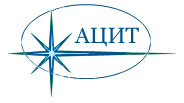 ООО «АЦИТ» г. Воронежтел.: (473) 280-10-02, (473) 280-10-03, (473) 280 10 07
e-mail: info@acit-vrn.ruОфициальный и сервисный партнер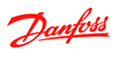 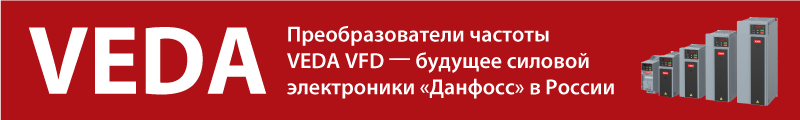 Заявка на проведение сервисного обслуживания (технической экспертизы)Название компании – конечного пользователя:Название компании – конечного пользователя:Название компании – конечного пользователя:Название компании – конечного пользователя:Название компании – конечного пользователя:Страна:Страна:Индекс:Индекс:Индекс:Город:Город:Адрес:Адрес:Адрес:Контактное лицо:Контактное лицо:Должность:Должность:Должность:E-mail:E-mail:Телефон:Телефон:Телефон:Тип изделия  (пример FC-202P90KT4E20):Заказной код (пример 131F6663)Заказной код (пример 131F6663)Заказной код (пример 131F6663)Серийный номер (B.I.D.) Фирма-производитель линии/агрегата:Страна производитель линии/агрегата:Страна производитель линии/агрегата:Страна производитель линии/агрегата:Страна производитель линии/агрегата:Тип двигателя:Мощность:Мощность:Напряжение:Напряжение:Производитель:Ток:Ток:Обороты:Обороты:Период применения (в месяцах):Меньше 1    От 1 до 12 Больше 12 Применение:(вентилятор)Применение:(вентилятор)Местоположение устройства:(машинный зал)Местоположение устройства:(машинный зал)Период применения (в месяцах):Меньше 1    От 1 до 12 Больше 12 Промышленность:(завод)Промышленность:(завод)Температура окружающей среды: (градус цельсия)Температура окружающей среды: (градус цельсия)Описание условий монтажа и работы: На входе устройства установлены:□ Контактор           □ Автоматический выключатель           □ Предохранители              □ LC-фильтрОписание условий монтажа и работы: На входе устройства установлены:□ Контактор           □ Автоматический выключатель           □ Предохранители              □ LC-фильтрОписание условий монтажа и работы: На входе устройства установлены:□ Контактор           □ Автоматический выключатель           □ Предохранители              □ LC-фильтрОписание условий монтажа и работы: На входе устройства установлены:□ Контактор           □ Автоматический выключатель           □ Предохранители              □ LC-фильтрОписание условий монтажа и работы: На входе устройства установлены:□ Контактор           □ Автоматический выключатель           □ Предохранители              □ LC-фильтрПодробное описание проблемы:Подробное описание проблемы:Подробное описание проблемы:Подробное описание проблемы:Подробное описание проблемы:Дата: Подпись:Подпись:Подпись:Подпись: